GUÍA DIGITAL N°2GUÍA ASIGNATURA: T. DE GEOMETRÍA CURSO: 3°ADOCENTE: VERÓNICA GRACIA TAPIAOBJETIVO DE LA CLASE: CARACTERÍSTICAS DE LAS FIGURAS 2DSEMANA : 06 AL 10 DE ABRIL “CARACTERÍSTICAS DE LAS FIGURAS 2D”¿Cuáles son las figuras geométricas planas? ¿Qué características tienen? Estas son las preguntas que contestaremos en este post.Las principales figuras geométricas planas son:El círculo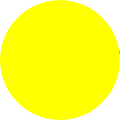 El círculo es una figura que se realiza trazando una curva que está siempre a la misma distancia de un punto que llamamos centro. La línea que bordea al círculo se llama circunferencia.El triángulo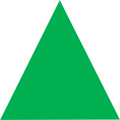 El triángulo es una figura que está formada por 3 rectas que se llaman lados. Hay diferentes maneras de clasificar a los triángulos, según sus lados o sus ángulos.El rectángulo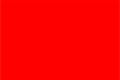 El rectángulo es una figura formada por 4 rectas llamadas lados. Las características de los rectángulos son que sus lados opuestos son paraleloEl cuadrado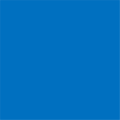 El cuadrado es un tipo de rectángulo. Tienen las mismas características, pero además, los 4 lados del cuadrado miden igual.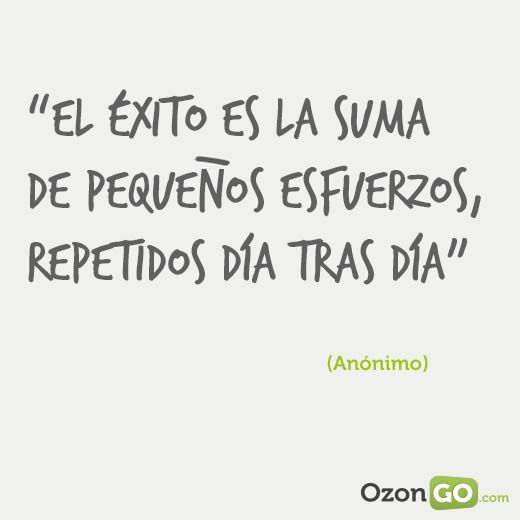 